Three storms There are three different types of storms that can come against your life, knowing and discerning them will help you overcome them. My people are destroyed for lack of knowledge. Hosea 4:6a1) The storm of life – Matthew 7:24-29 (Response: Endure - Hebrews 10:36) Storms come to everyone’s life. What kind of foundation do you have to weather it?   Notice the firm foundation comes not just from hearing the Word, but in doing it.There is no telling what you can survive when you have no choice but to survive it. 2) The storm of opposition – Matthew 8:23-27 (Response: Take authority) Jesus told them to go to the other side – Mark 4:35Jesus chides his disciples and tells them they have little faith. Greek, (oligopistos) (Strong’s #3640): Little, or undeveloped faith. A faith that lacks confidence and trust, as opposed to outright unbelief, (apostos)They went from fearing the storm to fearing Jesus – Mark 4:41Jesus taught His disciples to confront the storm and take authority – Luke 10:17-20 3) The storm of correction – Jonah 1:4-9 (Response: Repent - Acts 3:19) The mariners suffer as a result of Jonah’s sin. We don’t sin in a box. Others are affected by our disobedience – 1 Timothy 4:15-16Jonah’s heart was so hardened, and he was so selfish that he was asleep in the lowest parts of the ship – Hebrews 3:12-13We need to judge ourselves – 1 Corinthians 11:31-32, Hebrews 12:5-11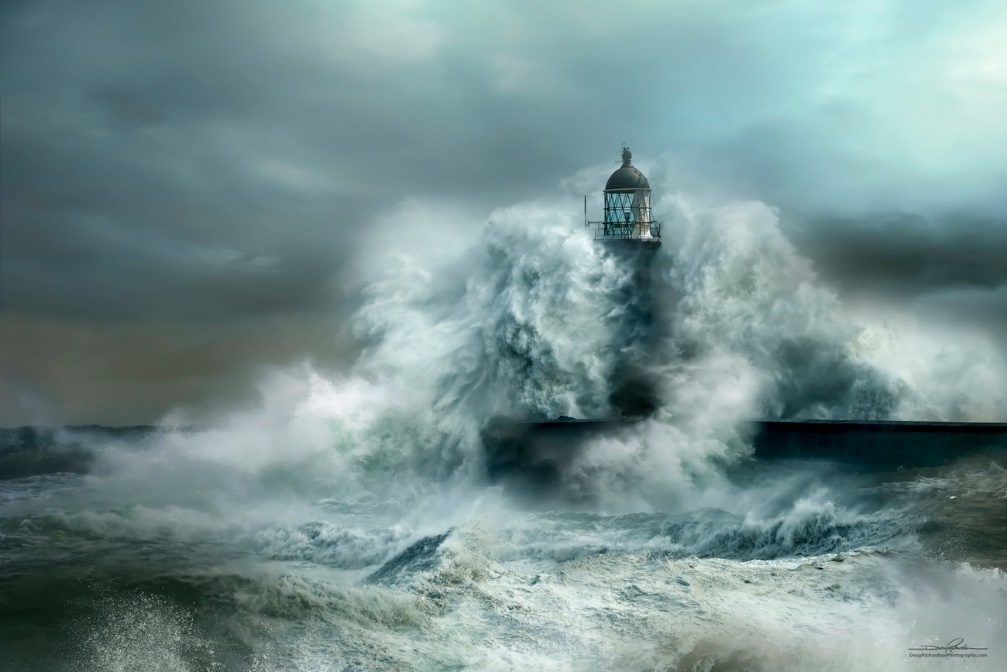 